2021 Section A new questions on historic conservation payments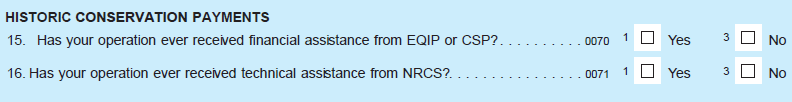 Additions in cover crops and other practices in conservation practices questions in Section A2021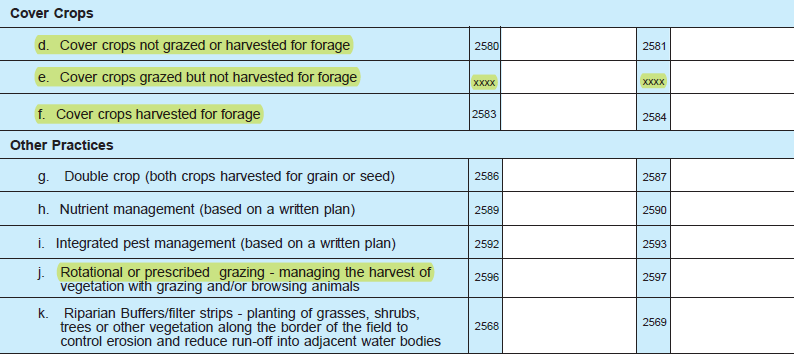 Section E removed the sales compared to previous year column for #4Section E added sustainability commitments question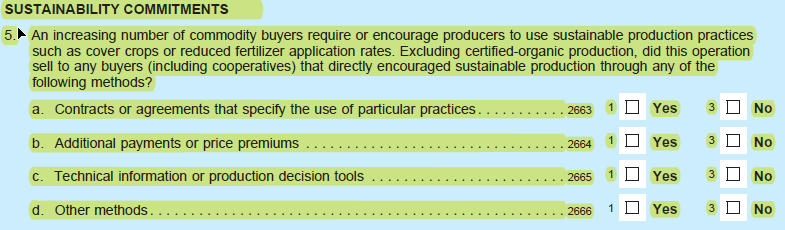 Section G 2020 removed #2 c and d (yes/no questions on receiving EQIP or CSP or assistance from NRCS)Section G (covid related loans/grants) are more specific and they have combined asking about the paycheck protection program and economic injury disaster loans into one question and added “pandemic assistance program” to be asked with CFAP.2021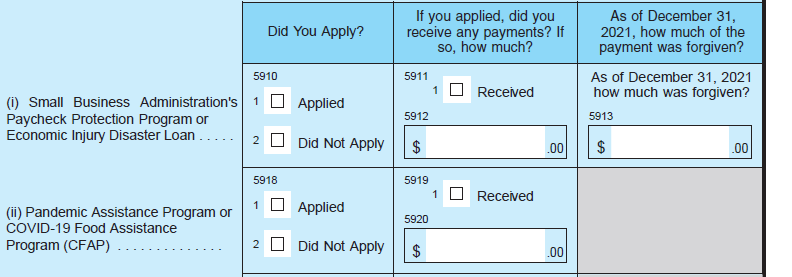 Section G #3 g is now #3 h and is asked differently including sub questions2021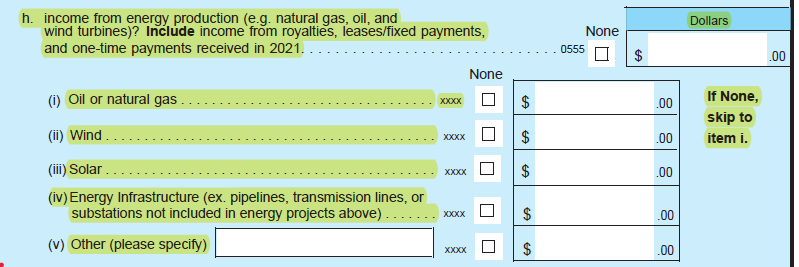 Section G agritourism questions have been added2021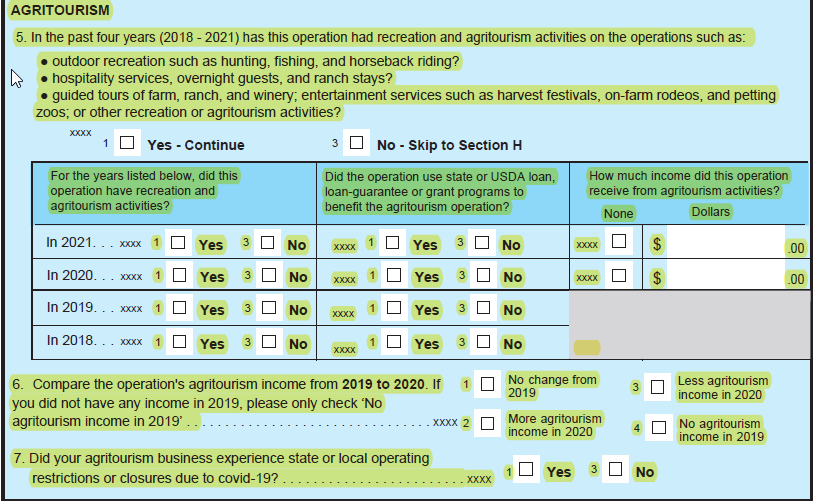 Section J new question #5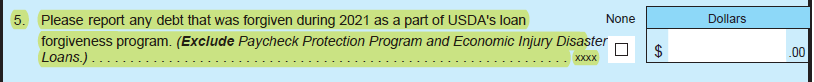 Section K #15 removed 2 right columns asking number who experienced a loss in health insurance and if they lost health insurance was it due to a loss of employmentSection K removed #16 and #17 from 2020 about owning another business and if you did own another business did you apply for any covid relief programs. Section K – these questions are added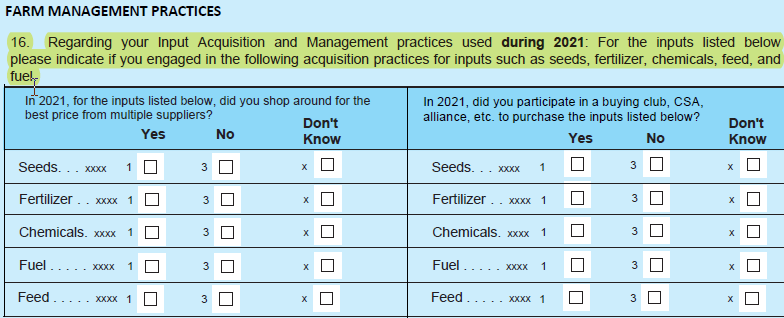 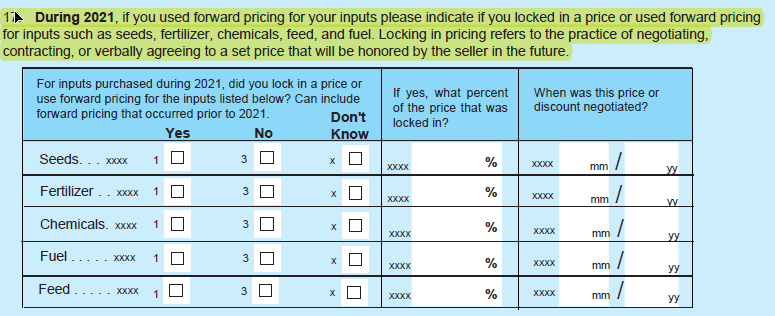 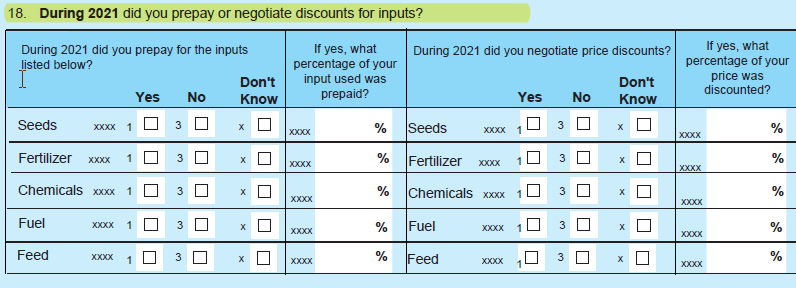 